Oak Park School Celebrates Red Ribbon Week 2021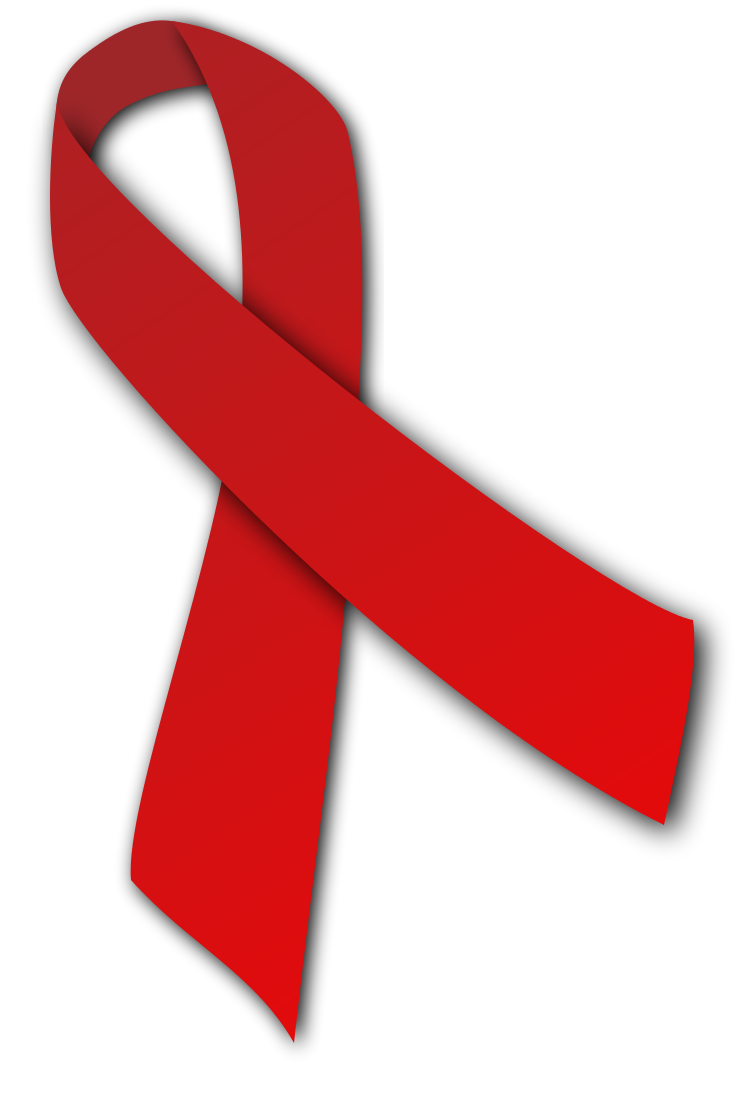 October 25th-27th 2021Red Ribbon Week is the nation's oldest and largest drug prevention and awareness program in the United States. It is a weeklong campaign to encourage students to pledge to live drug and alcohol free.  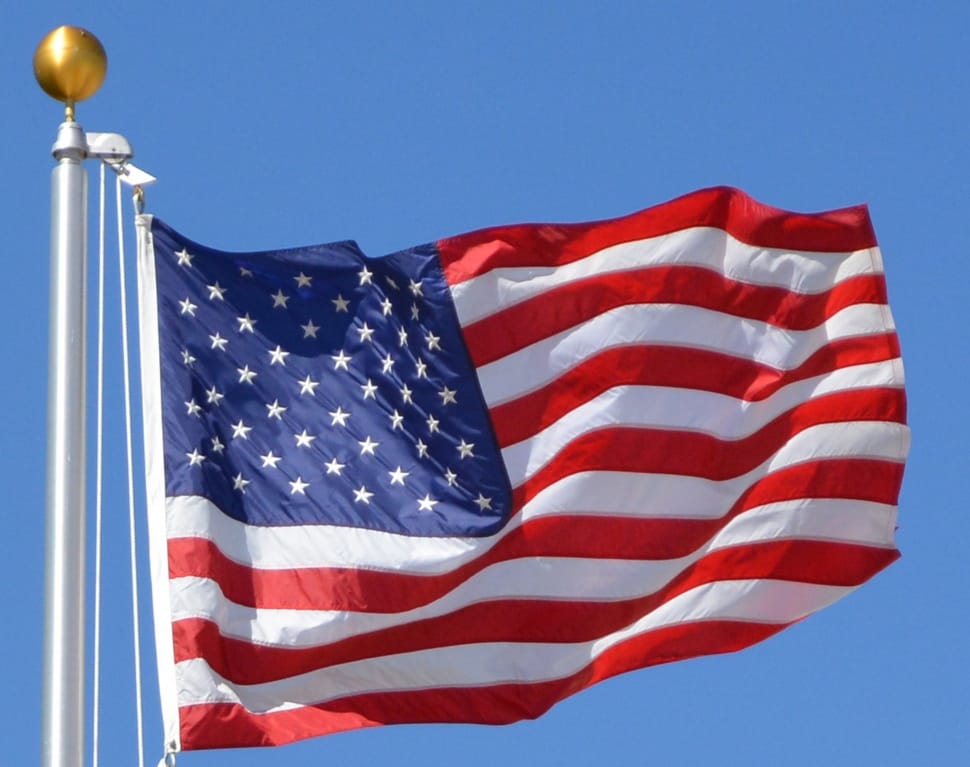 Monday: “Proud to be Drug Free” (Wear red white and blue) 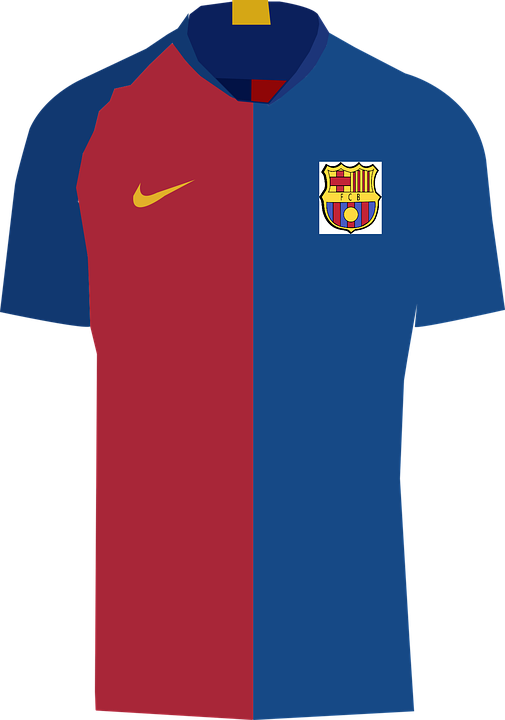 Tuesday: “Team up Against Drugs” (Wear your favorite jersey or shirt)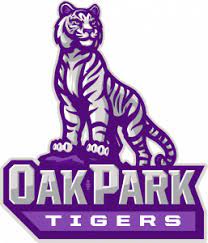 Wednesday: “OP Chooses to be Drug Free” (Wear our school color)Thursday: No School - ConferencesFriday: No School - Conferences